Malaysia Baptist Theological Seminary 马来西亚浸信会神学院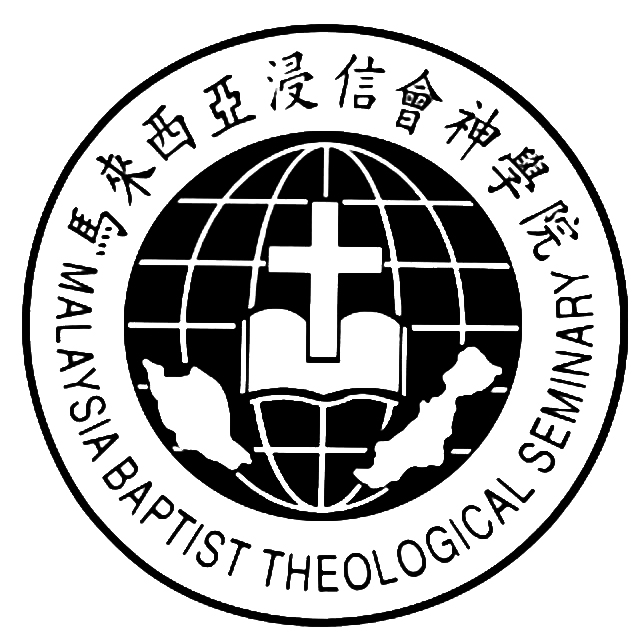 中文部课程及注册表格                    
　　　　　　　　　　　第一学期（2019年1月7日－5月10日）                 updated: 31-Oct-18
呈交日期：2018年11月2日10月26日之前 呈交者  可免  课程注册费  马币 20元。請在修讀課程的方格內打 X。  第一学期（2019年1月7日－5月10日）Indicate options by  X  注明选择  ：A. Residential & Non-Residential Full-time Students 住宿及非住宿 全修生：  	* All Residential Students are expected to take lunch and dinner   所有住宿生必须注册午餐和晚餐。
新年假期 (2月2日- 10日)  及 期中假期 （3月23-31日）本院没有膳食提供 第一学期（2019年1月7日－5月10日）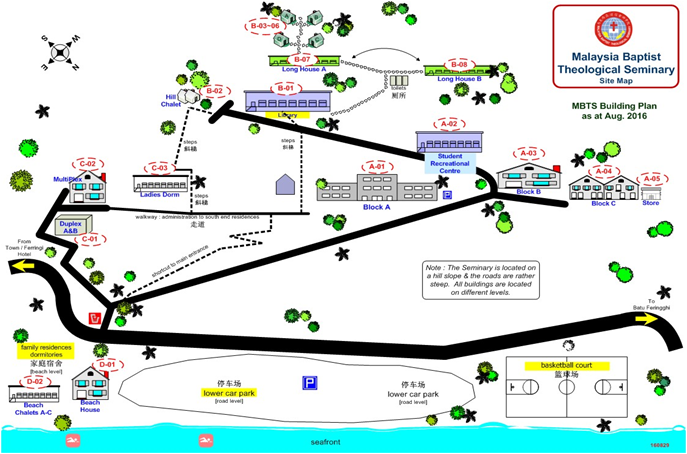   **  周二至 五   早祷会 早上  7.00-7.30 第1周  (1月8 – 11日)第2周  (1月15 – 18日)第3周  (1月22 –25日)第4周  (1月29日 – 2月1日) 春节假期 （2月2日-10日 ** 2月5日周二 ：初一）第5周 (2月11 – 15日)第6周 (2月19-22日)第7周 (2月26日 - 3月1日)第8周 (3月5 – 8日)第9周 (3月12-15日)第10周 (3月19–22日)期中假期 （3月23-31日）博士班 (SR2)  3月23-29日: 深知使徒的教训－保罗书信背景和信息与讲台牧养（蔡春熙博士）第11 周 (4月2-5日)**  4月1日 周一补课： 9am-1pm: 基督教教育概论 ; 2pm-6pm: 以赛亚书 第12周 (4月9-12日)**  4月8日 周一补课： 9am-1pm: 基督教教育概论;   2pm-6pm: 以赛亚书 第13周 (4月16–19日)**  4月15日 周一补课： 9am-1pm: 教会历史 二 ;   2pm-6pm: 沙漠之父（母） *受难节 假期  4月19日第14周 (4月23 – 26日)第15周 (4月30 –5月3日)**  4月29日 周一补课： 9am-1pm: 教会历史 二 ; 2pm-6pm: 沙漠之父（母）第16周 (5月7–10日的课程 在 周一补课)  ** 第二届华欧宣教大会  （5月7日 - 9日 @ 巴黎）姓名 : 手机:学生证:电邮 :身分X:住宿生非住宿生学段生邮箱 :X課程編號課程名稱課程名稱課程名稱學分节数學分节数學分节数學分节数學分节数講師講師講師講師講師Core Courses 必修課程Core Courses 必修課程Core Courses 必修課程Core Courses 必修課程Core Courses 必修課程Core Courses 必修課程Core Courses 必修課程Core Courses 必修課程Core Courses 必修課程Core Courses 必修課程Core Courses 必修課程Core Courses 必修課程Core Courses 必修課程GS101论文与写作  （学士 / 硕士）Form and Style论文与写作  （学士 / 硕士）Form and Style论文与写作  （学士 / 硕士）Form and Style论文与写作  （学士 / 硕士）Form and Style2 / 12 / 12 / 12 / 12 / 1林赛美博士/ 蔡爱冰传道林赛美博士/ 蔡爱冰传道林赛美博士/ 蔡爱冰传道林赛美博士/ 蔡爱冰传道BS109释经学　Biblical Interpretation释经学　Biblical Interpretation释经学　Biblical Interpretation释经学　Biblical Interpretation33333麦辉星讲师麦辉星讲师麦辉星讲师麦辉星讲师BS104新约纵览  New Testament Survey新约纵览  New Testament Survey新约纵览  New Testament Survey新约纵览  New Testament Survey33333黄义信博士黄义信博士黄义信博士黄义信博士CM1103教牧辅导  Intro to Pastoral Counselling教牧辅导  Intro to Pastoral Counselling教牧辅导  Intro to Pastoral Counselling教牧辅导  Intro to Pastoral Counselling33333许丹平讲师许丹平讲师许丹平讲师许丹平讲师TH102神学 二 Christian Theology II神学 二 Christian Theology II神学 二 Christian Theology II神学 二 Christian Theology II22222洪恩赐博士洪恩赐博士洪恩赐博士洪恩赐博士TH109教会历史  二  Church History II教会历史  二  Church History II教会历史  二  Church History II教会历史  二  Church History II33333麦辉星讲师麦辉星讲师麦辉星讲师麦辉星讲师Non GPA Courses 非 GPA 課程Non GPA Courses 非 GPA 課程Non GPA Courses 非 GPA 課程Non GPA Courses 非 GPA 課程GS 511实習教育  (1)  Practicum Year I实習教育  (1)  Practicum Year I实習教育  (1)  Practicum Year I实習教育  (1)  Practicum Year I22222督導講師督導講師督導講師督導講師GS 512实習教育  (2)  Practicum Year 2实習教育  (2)  Practicum Year 2实習教育  (2)  Practicum Year 2实習教育  (2)  Practicum Year 222222督導講師督導講師督導講師督導講師GS 513实習教育  (3)  Practicum Year 3实習教育  (3)  Practicum Year 3实習教育  (3)  Practicum Year 3实習教育  (3)  Practicum Year 322222督導講師督導講師督導講師督導講師GS 514见习教育  (1)  Internship 1见习教育  (1)  Internship 1见习教育  (1)  Internship 1见习教育  (1)  Internship 144444麦辉星讲师麦辉星讲师麦辉星讲师麦辉星讲师GS 515见习教育  (2)  Internship 2见习教育  (2)  Internship 2见习教育  (2)  Internship 2见习教育  (2)  Internship 244444麦辉星讲师麦辉星讲师麦辉星讲师麦辉星讲师GS 516见习教育（道硕）Internship (Master)见习教育（道硕）Internship (Master)见习教育（道硕）Internship (Master)见习教育（道硕）Internship (Master)22222麦辉星讲师麦辉星讲师麦辉星讲师麦辉星讲师GS 111靈命朔造及校園服務（1）Spiritual Formation I and Community Duties靈命朔造及校園服務（1）Spiritual Formation I and Community Duties靈命朔造及校園服務（1）Spiritual Formation I and Community Duties靈命朔造及校園服務（1）Spiritual Formation I and Community Duties22222许丹平讲师许丹平讲师许丹平讲师许丹平讲师GS 211靈命朔造及校園服務（2）Spiritual Formation II and Community Duties靈命朔造及校園服務（2）Spiritual Formation II and Community Duties靈命朔造及校園服務（2）Spiritual Formation II and Community Duties靈命朔造及校園服務（2）Spiritual Formation II and Community Duties22222梁建兴讲师梁建兴讲师梁建兴讲师梁建兴讲师GS 311靈命朔造及校園服務（3）Spiritual Formation III and Community Duties靈命朔造及校園服務（3）Spiritual Formation III and Community Duties靈命朔造及校園服務（3）Spiritual Formation III and Community Duties靈命朔造及校園服務（3）Spiritual Formation III and Community Duties22222高仁燮讲师高仁燮讲师高仁燮讲师高仁燮讲师Elective Courses 选修课程 / CTE Courses 晋升课程   （硕士晋升班可选3个学分）  硕士晋升班请注明修读学分 X：Elective Courses 选修课程 / CTE Courses 晋升课程   （硕士晋升班可选3个学分）  硕士晋升班请注明修读学分 X：Elective Courses 选修课程 / CTE Courses 晋升课程   （硕士晋升班可选3个学分）  硕士晋升班请注明修读学分 X：Elective Courses 选修课程 / CTE Courses 晋升课程   （硕士晋升班可选3个学分）  硕士晋升班请注明修读学分 X：Elective Courses 选修课程 / CTE Courses 晋升课程   （硕士晋升班可选3个学分）  硕士晋升班请注明修读学分 X：Elective Courses 选修课程 / CTE Courses 晋升课程   （硕士晋升班可选3个学分）  硕士晋升班请注明修读学分 X：Elective Courses 选修课程 / CTE Courses 晋升课程   （硕士晋升班可选3个学分）  硕士晋升班请注明修读学分 X：Elective Courses 选修课程 / CTE Courses 晋升课程   （硕士晋升班可选3个学分）  硕士晋升班请注明修读学分 X：Elective Courses 选修课程 / CTE Courses 晋升课程   （硕士晋升班可选3个学分）  硕士晋升班请注明修读学分 X：Elective Courses 选修课程 / CTE Courses 晋升课程   （硕士晋升班可选3个学分）  硕士晋升班请注明修读学分 X：Elective Courses 选修课程 / CTE Courses 晋升课程   （硕士晋升班可选3个学分）  硕士晋升班请注明修读学分 X：Elective Courses 选修课程 / CTE Courses 晋升课程   （硕士晋升班可选3个学分）  硕士晋升班请注明修读学分 X：Elective Courses 选修课程 / CTE Courses 晋升课程   （硕士晋升班可选3个学分）  硕士晋升班请注明修读学分 X：ID338跟随良师益友  Spiritual Mentor跟随良师益友  Spiritual Mentor23潘林鸣华讲师CM313创意教学 Creative Teaching Methods创意教学 Creative Teaching Methods23潘文发博士PM333教会建造与发展Church Planting and Church Development教会建造与发展Church Planting and Church Development23林承安博士PM321主日学导师培训Children Minister Training (必须完成跟随良师益友课)主日学导师培训Children Minister Training (必须完成跟随良师益友课)23潘林鸣华讲师NT306保的生平 Life of Paul保的生平 Life of Paul23黎宝华博士TH217异端探讨Study on Heresy异端探讨Study on Heresy23张志贤博士NT106罗马书 Book of Romans罗马书 Book of Romans23洪恩赐博士OT123以赛亚书 Book of Isaiah以赛亚书 Book of Isaiah3333-----黎宝华博士PM106基督教教育概论  Intro to Christian Education基督教教育概论  Intro to Christian Education3333-----沈珍妮博士BS317比喻研究  Studies on Parables 比喻研究  Studies on Parables 2222-----苏东鈺博士ID350沙漠之父/ 沙漠之母 Desert Father/Mother沙漠之父/ 沙漠之母 Desert Father/Mother2222-----梁马太讲师BS112希腊文 （初级）Elementary Greek  希腊文 （初级）Elementary Greek  2222-----黄义信博士BS111希伯来文（初级）Elementary Hebrew (2pm-4.00pm)希伯来文（初级）Elementary Hebrew (2pm-4.00pm)2222-----麦辉星讲师ID349住宿生 校园生活实习 Residential Students Community Practicum住宿生 校园生活实习 Residential Students Community Practicum1111-----教务处---------------NT301基督生平 1  TEE1:  Life of Jesus 1基督生平 1  TEE1:  Life of Jesus 11.51.51.51.511111林赛美博士NT302基督生平 2  TEE1:  Life of Jesus 1基督生平 2  TEE1:  Life of Jesus 11.51.51.51.511111林赛美博士NT304基督生平4  TEE4 :  Life of Jesus 4基督生平4  TEE4 :  Life of Jesus 422221.51.51.51.51.5林赛美博士NT305基督生平5  TEE4 :  Life of Jesus 5基督生平5  TEE4 :  Life of Jesus 522221.51.51.51.51.5林赛美博士总修读学分总修读学分學生簽名：學生簽名：日期：日期：日期：日期：日期：日期：日期：XResidential
1. Jan-May 
20192. Jun to Aug 20193. Sept to Dec 2019总数 (住宿生) 
马币
总数 (非住宿生) 
马币
1.Breakfast  (Tues-Fri)    早餐 （周二至五）7.30amBreakfast  (Tues-Fri)    早餐 （周二至五）7.30amBreakfast  (Tues-Fri)    早餐 （周二至五）7.30amBreakfast  (Tues-Fri)    早餐 （周二至五）7.30amBreakfast  (Tues-Fri)    早餐 （周二至五）7.30amBreakfast  (Tues-Fri)    早餐 （周二至五）7.30am(RM2.00/meal x 62)   124.00 (RM3.00/meal x 62)   186.002.Lunch  (Tue-Fri)          午餐 （周二至五）  1.00pmLunch  (Tue-Fri)          午餐 （周二至五）  1.00pmLunch  (Tue-Fri)          午餐 （周二至五）  1.00pmLunch  (Tue-Fri)          午餐 （周二至五）  1.00pmLunch  (Tue-Fri)          午餐 （周二至五）  1.00pmLunch  (Tue-Fri)          午餐 （周二至五）  1.00pm(RM4.00/ meal x 62)  248.00(RM7.00/ meal x 62)  434.003.Lunch  (Mon-Fri)         午餐（周一至五）   1.00pmLunch  (Mon-Fri)         午餐（周一至五）   1.00pmLunch  (Mon-Fri)         午餐（周一至五）   1.00pmLunch  (Mon-Fri)         午餐（周一至五）   1.00pmLunch  (Mon-Fri)         午餐（周一至五）   1.00pmLunch  (Mon-Fri)         午餐（周一至五）   1.00pm(RM4.00/ meal x 78)  312.00(RM7.00/ meal x 78)  546.004.Dinner  (Mon- Thu)     晚餐（周一至四）  6.00pmDinner  (Mon- Thu)     晚餐（周一至四）  6.00pmDinner  (Mon- Thu)     晚餐（周一至四）  6.00pmDinner  (Mon- Thu)     晚餐（周一至四）  6.00pmDinner  (Mon- Thu)     晚餐（周一至四）  6.00pmDinner  (Mon- Thu)     晚餐（周一至四）  6.00pm(RM4.00/ meal x 62)  248.00(RM7.00/ meal x 62)  434.00TOTAL RMTOTAL RMTOTAL RMTOTAL RMTOTAL RMTOTAL RMB. Part Time/ Modular Student 学段生:B. Part Time/ Modular Student 学段生:B. Part Time/ Modular Student 学段生:B. Part Time/ Modular Student 学段生:B. Part Time/ Modular Student 学段生:B. Part Time/ Modular Student 学段生:B. Part Time/ Modular Student 学段生:B. Part Time/ Modular Student 学段生:B. Part Time/ Modular Student 学段生:B. Part Time/ Modular Student 学段生:B. Part Time/ Modular Student 学段生:B. Part Time/ Modular Student 学段生:B. Part Time/ Modular Student 学段生:B. Part Time/ Modular Student 学段生:B. Part Time/ Modular Student 学段生:B. Part Time/ Modular Student 学段生:B. Part Time/ Modular Student 学段生:1.住宿  [请注明入住及退房日期，时间] :住宿  [请注明入住及退房日期，时间] :住宿  [请注明入住及退房日期，时间] :住宿  [请注明入住及退房日期，时间] :住宿  [请注明入住及退房日期，时间] :* 每周价格: 单人 RM250 / 多人 RM200 / 夫妻 RM300
( 房间编排 需要等 院方 最后 决定 ) * 每周价格: 单人 RM250 / 多人 RM200 / 夫妻 RM300
( 房间编排 需要等 院方 最后 决定 ) * 每周价格: 单人 RM250 / 多人 RM200 / 夫妻 RM300
( 房间编排 需要等 院方 最后 决定 ) * 每周价格: 单人 RM250 / 多人 RM200 / 夫妻 RM300
( 房间编排 需要等 院方 最后 决定 ) * 每周价格: 单人 RM250 / 多人 RM200 / 夫妻 RM300
( 房间编排 需要等 院方 最后 决定 ) * 每周价格: 单人 RM250 / 多人 RM200 / 夫妻 RM300
( 房间编排 需要等 院方 最后 决定 ) * 每周价格: 单人 RM250 / 多人 RM200 / 夫妻 RM300
( 房间编排 需要等 院方 最后 决定 ) * 每周价格: 单人 RM250 / 多人 RM200 / 夫妻 RM300
( 房间编排 需要等 院方 最后 决定 ) * 每周价格: 单人 RM250 / 多人 RM200 / 夫妻 RM300
( 房间编排 需要等 院方 最后 决定 ) * 每周价格: 单人 RM250 / 多人 RM200 / 夫妻 RM300
( 房间编排 需要等 院方 最后 决定 ) * 每周价格: 单人 RM250 / 多人 RM200 / 夫妻 RM300
( 房间编排 需要等 院方 最后 决定 ) 入住日期及月份: 入住时间:单人单人双人双人夫妻退房日期及月份:退房时间:性别性别性别男男女2. 膳食 [Indicate Dates 注明日期] 膳食 [Indicate Dates 注明日期] 膳食 [Indicate Dates 注明日期] 膳食 [Indicate Dates 注明日期] 膳食 [Indicate Dates 注明日期] 膳食 [Indicate Dates 注明日期] 膳食 [Indicate Dates 注明日期] 膳食 [Indicate Dates 注明日期] 膳食 [Indicate Dates 注明日期] 膳食 [Indicate Dates 注明日期] 膳食 [Indicate Dates 注明日期] 膳食 [Indicate Dates 注明日期] 膳食 [Indicate Dates 注明日期] 膳食 [Indicate Dates 注明日期] 膳食 [Indicate Dates 注明日期] 膳食 [Indicate Dates 注明日期] Breakfast 早餐  (RM3.00/ meal餐)Breakfast 早餐  (RM3.00/ meal餐)Dates 日期:      Dates 日期:      Dates 日期:      Dates 日期:      早餐总数早餐总数早餐总数X 3.00 =Lunch  午餐       (RM7.00/ meal餐)Lunch  午餐       (RM7.00/ meal餐)Dates日期:      Dates日期:      Dates日期:      Dates日期:      午餐总数午餐总数午餐总数X 7.00 =Dinner 晚餐       (RM7.00/ meal餐)Dinner 晚餐       (RM7.00/ meal餐)Dates日期:      Dates日期:      Dates日期:      Dates日期:      晚餐总数晚餐总数晚餐总数X 7.00 =** 周一早餐，周五晚餐，周末，期中假期  没有提供膳食** 周一早餐，周五晚餐，周末，期中假期  没有提供膳食** 周一早餐，周五晚餐，周末，期中假期  没有提供膳食** 周一早餐，周五晚餐，周末，期中假期  没有提供膳食** 周一早餐，周五晚餐，周末，期中假期  没有提供膳食** 周一早餐，周五晚餐，周末，期中假期  没有提供膳食房间及膳食总数 ：房间及膳食总数 ：房间及膳食总数 ：房间及膳食总数 ：房间及膳食总数 ：房间及膳食总数 ：房间及膳食总数 ：学段生住宿备注:学段生住宿备注:学段生住宿备注:学段生住宿备注:学段生住宿备注:学段生住宿备注:学段生住宿备注:学段生住宿备注:学段生住宿备注:学段生住宿备注:学段生住宿备注:学段生住宿备注:学段生住宿备注:学段生住宿备注:学段生住宿备注:学段生住宿备注:学段生住宿备注:1.   必须在抵达的前三天提供抵达日期及时间。  
      若是周末抵达，请在七点后才入住。1.   必须在抵达的前三天提供抵达日期及时间。  
      若是周末抵达，请在七点后才入住。1.   必须在抵达的前三天提供抵达日期及时间。  
      若是周末抵达，请在七点后才入住。1.   必须在抵达的前三天提供抵达日期及时间。  
      若是周末抵达，请在七点后才入住。1.   必须在抵达的前三天提供抵达日期及时间。  
      若是周末抵达，请在七点后才入住。1.   必须在抵达的前三天提供抵达日期及时间。  
      若是周末抵达，请在七点后才入住。1.   必须在抵达的前三天提供抵达日期及时间。  
      若是周末抵达，请在七点后才入住。4．离开前：4．离开前：4．离开前：4．离开前：4．离开前：4．离开前：4．离开前：4．离开前：4．离开前：4．离开前：2．若是住宿Multiplex (Mx), 请在 Multiplex外的红色邮箱索取钥匙。 
       +  邮箱密码 [2400]  2．若是住宿Multiplex (Mx), 请在 Multiplex外的红色邮箱索取钥匙。 
       +  邮箱密码 [2400]  2．若是住宿Multiplex (Mx), 请在 Multiplex外的红色邮箱索取钥匙。 
       +  邮箱密码 [2400]  2．若是住宿Multiplex (Mx), 请在 Multiplex外的红色邮箱索取钥匙。 
       +  邮箱密码 [2400]  2．若是住宿Multiplex (Mx), 请在 Multiplex外的红色邮箱索取钥匙。 
       +  邮箱密码 [2400]  2．若是住宿Multiplex (Mx), 请在 Multiplex外的红色邮箱索取钥匙。 
       +  邮箱密码 [2400]  2．若是住宿Multiplex (Mx), 请在 Multiplex外的红色邮箱索取钥匙。 
       +  邮箱密码 [2400]  i.    清理房间的垃圾，
      将垃圾袋丢入入口处大铁闸旁的垃圾房。i.    清理房间的垃圾，
      将垃圾袋丢入入口处大铁闸旁的垃圾房。i.    清理房间的垃圾，
      将垃圾袋丢入入口处大铁闸旁的垃圾房。i.    清理房间的垃圾，
      将垃圾袋丢入入口处大铁闸旁的垃圾房。i.    清理房间的垃圾，
      将垃圾袋丢入入口处大铁闸旁的垃圾房。i.    清理房间的垃圾，
      将垃圾袋丢入入口处大铁闸旁的垃圾房。i.    清理房间的垃圾，
      将垃圾袋丢入入口处大铁闸旁的垃圾房。i.    清理房间的垃圾，
      将垃圾袋丢入入口处大铁闸旁的垃圾房。i.    清理房间的垃圾，
      将垃圾袋丢入入口处大铁闸旁的垃圾房。i.    清理房间的垃圾，
      将垃圾袋丢入入口处大铁闸旁的垃圾房。3．本院提供床单，但是必须自行铺床。3．本院提供床单，但是必须自行铺床。3．本院提供床单，但是必须自行铺床。3．本院提供床单，但是必须自行铺床。3．本院提供床单，但是必须自行铺床。3．本院提供床单，但是必须自行铺床。3．本院提供床单，但是必须自行铺床。ii.   将房间钥匙归放在红色邮筒里。ii.   将房间钥匙归放在红色邮筒里。ii.   将房间钥匙归放在红色邮筒里。ii.   将房间钥匙归放在红色邮筒里。ii.   将房间钥匙归放在红色邮筒里。ii.   将房间钥匙归放在红色邮筒里。ii.   将房间钥匙归放在红色邮筒里。ii.   将房间钥匙归放在红色邮筒里。ii.   将房间钥匙归放在红色邮筒里。ii.   将房间钥匙归放在红色邮筒里。时间周二 周三周四周五08:00-09:45论文与写作 C1论文与写作 C1论文与写作 C1论文与写作 C108:00-09:45跟随良师益友跟随良师益友跟随良师益友跟随良师益友10:00-11:00早会早会灵命塑造与操练小组11:15-13:00释经学C1释经学C1释经学C1释经学C111:15-13:00创意教学创意教学创意教学创意教学13:00-14:00午餐午餐午餐午餐时间周二周三周四周五08:00-09:45论文与写作论文与写作论文与写作论文与写作08:00-09:45跟随良师益友跟随良师益友跟随良师益友跟随良师益友10:00-11:00早会早会灵命塑造与操练小组11:15-13:00释经学释经学释经学释经学11:15-13:00创意教学创意教学创意教学创意教学13:00-14:00午餐午餐午餐午餐14:00-17:00基督生平1基督生平4希伯来文 （初级）2pm-4pm时间周二周三周四周五08:00-09:45论文与写作论文与写作论文与写作论文与写作08:00-09:45跟随良师益友跟随良师益友跟随良师益友跟随良师益友10:00-11:00早会早会灵命塑造与操练小组11:15-13:00释经学释经学释经学释经学11:15-13:00创意教学创意教学创意教学创意教学13:00-14:00午餐午餐午餐午餐14:00-17:00基督生平1基督生平4希腊文 （初级）希伯来文 （初级）2pm-4pm时间周二周三周四周五08:00-09:45----08:00-09:45跟随良师益友跟随良师益友跟随良师益友跟随良师益友10:00-11:00早会早会灵命塑造与操练小组11:15-13:00释经学释经学释经学释经学11:15-13:00创意教学创意教学创意教学创意教学13:00-14:00午餐午餐午餐午餐14:00-17:00基督生平1基督生平4希伯来文 （初级）2pm-4pm时间周一周二周三周四周五08:00-09:45新约纵览教牧辅导新约纵览教牧辅导08:00-09:45教会的建造与发展 教会的建造与发展 教会的建造与发展 教会的建造与发展 10:00-11:00教会的建造与发展 （林承安）
周一：
10am-5pm早会早会灵命塑造与操练小组11:15-13:00教会的建造与发展 （林承安）
周一：
10am-5pm论文与写作论文与写作论文与写作论文与写作11:15-13:00教会的建造与发展 （林承安）
周一：
10am-5pm教会的建造与发展教会的建造与发展教会的建造与发展教会的建造与发展13:00-14:00教会的建造与发展 （林承安）
周一：
10am-5pm午餐午餐午餐午餐14:00-17:00教会的建造与发展 （林承安）
周一：
10am-5pm基督生平1释经学释经学希伯来文 （初级）2pm-4pm14:00-17:00教会的建造与发展 （林承安）
周一：
10am-5pm教会的建造与发展教会的建造与发展教会的建造与发展时间周一周二周三周四周五08:00-09:45新约纵览教牧辅导新约纵览教牧辅导08:00-09:45保罗生平保罗生平保罗生平保罗生平08:00-09:45主日学讲师培训班主日学讲师培训班主日学讲师培训班主日学讲师培训班10:00-11:00保罗生平
周一：
10am-5pm早会早会灵命塑造与操练小组11:15-13:00保罗生平
周一：
10am-5pm新约纵览教牧辅导新约纵览教牧辅导11:15-13:00保罗生平
周一：
10am-5pm保罗生平保罗生平保罗生平保罗生平11:15-13:00保罗生平
周一：
10am-5pm主日学讲师培训班主日学讲师培训班主日学讲师培训班主日学讲师培训班13:00-14:00保罗生平
周一：
10am-5pm午餐午餐午餐午餐14:00-17:00保罗生平
周一：
10am-5pm基督生平1基督生平4主日学讲师/ 释经学希伯来文 （初级）2pm-4pm14:00-17:00保罗生平
周一：
10am-5pm保罗生平保罗生平保罗生平时间周一周二周三周四周五08:00-09:45神学 二神学 二神学 二神学 二08:00-09:45异端探讨异端探讨异端探讨异端探讨08:00-09:45主日学讲师培训班主日学讲师培训班主日学讲师培训班10:00-11:00异端探讨
10am-5pm

神学 二
10am-5pm早会早会灵命塑造与操练小组11:15-13:00异端探讨
10am-5pm

神学 二
10am-5pm神学 二神学 二神学 二神学 二11:15-13:00异端探讨
10am-5pm

神学 二
10am-5pm异端探讨异端探讨异端探讨异端探讨11:15-13:00异端探讨
10am-5pm

神学 二
10am-5pm主日学讲师培训班主日学讲师培训班主日学讲师培训班13:00-14:00异端探讨
10am-5pm

神学 二
10am-5pm午餐午餐午餐午餐14:00-17:00异端探讨
10am-5pm

神学 二
10am-5pm神学 二神学 二神学 二希伯来文 （初级）2pm-4pm14:00-17:00异端探讨
10am-5pm

神学 二
10am-5pm异端探讨异端探讨异端探讨时间周一周二周三周四周五08:00-09:45新约纵览教牧辅导新约纵览教牧辅导08:00-09:45罗马书罗马书罗马书罗马书10:00-11:00罗马书

周一：
10am-5pm早会早会灵命塑造与操练小组11:15-13:00罗马书

周一：
10am-5pm新约纵览教牧辅导新约纵览教牧辅导11:15-13:00罗马书

周一：
10am-5pm罗马书罗马书罗马书罗马书13:00-14:00罗马书

周一：
10am-5pm午餐午餐午餐午餐14:00-17:00罗马书

周一：
10am-5pm基督生平1希伯来文 （初级）2pm-4pm14:00-17:00罗马书

周一：
10am-5pm罗马书罗马书罗马书时间周二周三周四周五08:00-09:45新约纵览教牧辅导新约纵览教牧辅导08:00-09:45比喻研究（苏）比喻研究（苏）比喻研究（苏）比喻研究（苏）10:00-11:00早会早会灵命塑造与操练小组11:15-13:00新约纵览教牧辅导新约纵览教牧辅导11:15-13:00比喻研究（苏）比喻研究（苏）比喻研究（苏）比喻研究（苏）13:00-14:00午餐午餐午餐午餐14:00-17:00基督生平1基督生平4希腊文 （初级）希伯来文 （初级）2pm-4pm时间周二周三周四周五08:00-09:45新约纵览教牧辅导新约纵览教牧辅导08:00-09:45比喻研究（苏）比喻研究（苏）比喻研究（苏）比喻研究（苏）10:00-11:00早会早会灵命塑造与操练小组11:15-13:00新约纵览教牧辅导新约纵览教牧辅导11:15-13:00比喻研究（苏）比喻研究（苏）比喻研究（苏）比喻研究（苏）13:00-14:00午餐午餐午餐午餐14:00-17:00基督生平1 基督生平4 希腊文 （初级）希伯来文 （初级）2pm-4pm时间周二周三周四周五08:00-09:45新约纵览教牧辅导基督教教育概论基督教教育概论08:00-09:45以赛亚书以赛亚书以赛亚书以赛亚书10:00-11:00早会早会灵命塑造与操练小组11:15-13:00新约纵览教牧辅导教会历史二教会历史二11:15-13:00----13:00-14:00午餐午餐午餐午餐14:00-17:00基督生平2基督生平5希腊文 （初级）希伯来文 （初级）2pm-4pm时间周二周三周四周五08:00-09:45基督教教育概论基督教教育概论基督教教育概论基督教教育概论08:00-09:45以赛亚书以赛亚书以赛亚书以赛亚书10:00-11:00早会早会灵命塑造与操练小组11:15-13:00教会历史  二教会历史  二教会历史  二教会历史  二11:15-13:00----13:00-14:00午餐午餐午餐午餐14:00-17:00基督生平2基督生平5希腊文 （初级）希伯来文 （初级）2pm-4pm时间周二周三周四周五08:00-09:45基督教教育概论基督教教育概论基督教教育概论受难节早祷会  07:00-07:30受难节08:00-09:45以赛亚书以赛亚书以赛亚书受难节早餐07:30-08:0010:00-11:00早会早会灵命塑造与操练受难节11:15-13:00教会历史  二教会历史  二教会历史  二受难节11:15-13:00沙漠之父 （母）沙漠之父 （母）沙漠之父 （母）受难节13:00-14:00午餐午餐午餐受难节14:00-17:00基督生平2 基督生平5 希腊文 （初级）受难节时间周二周三周三周四周五08:00-09:45基督教教育概论基督教教育概论基督教教育概论基督教教育概论基督教教育概论08:00-09:45以赛亚书以赛亚书以赛亚书以赛亚书以赛亚书10:00-11:00早会早会早会灵命塑造与操练小组11:15-13:00教会历史  二教会历史  二教会历史  二教会历史  二教会历史  二11:15-13:00沙漠之父 （母）沙漠之父 （母）沙漠之父 （母）沙漠之父 （母）沙漠之父 （母）13:00-14:00午餐午餐午餐午餐午餐14:00-17:00基督生平2基督生平2基督生平5希腊文 （初级）希伯来文 （初级）2pm-4pm时间周二周三周四周五08:00-09:45基督教教育概论**5月1日劳动节假期基督教教育概论基督教教育概论08:00-09:45以赛亚书**5月1日劳动节假期以赛亚书以赛亚书10:00-11:00早会**5月1日劳动节假期灵命塑造与操练小组11:15-13:00教会历史  二**5月1日劳动节假期教会历史  二教会历史  二11:15-13:00沙漠之父 （母）**5月1日劳动节假期沙漠之父 （母）沙漠之父 （母）13:00-14:00午餐**5月1日劳动节假期午餐午餐14:00-17:00基督生平2**5月1日劳动节假期希腊文 （初级）希伯来文 （初级）2pm-4pm